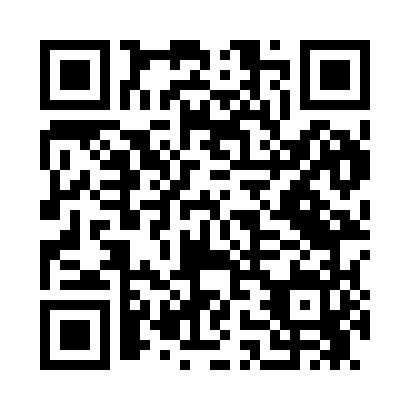 Prayer times for Nemaha, Iowa, USAMon 1 Jul 2024 - Wed 31 Jul 2024High Latitude Method: Angle Based RulePrayer Calculation Method: Islamic Society of North AmericaAsar Calculation Method: ShafiPrayer times provided by https://www.salahtimes.comDateDayFajrSunriseDhuhrAsrMaghribIsha1Mon4:025:471:245:289:0110:462Tue4:035:481:255:289:0110:463Wed4:045:481:255:289:0110:454Thu4:055:491:255:289:0110:455Fri4:065:501:255:289:0010:446Sat4:075:501:255:289:0010:437Sun4:085:511:255:289:0010:438Mon4:095:521:265:288:5910:429Tue4:105:521:265:288:5910:4110Wed4:115:531:265:288:5810:4011Thu4:125:541:265:288:5810:4012Fri4:135:551:265:288:5710:3913Sat4:145:551:265:288:5710:3814Sun4:155:561:265:288:5610:3715Mon4:175:571:265:288:5510:3616Tue4:185:581:275:288:5510:3417Wed4:195:591:275:288:5410:3318Thu4:216:001:275:288:5310:3219Fri4:226:011:275:288:5310:3120Sat4:236:011:275:278:5210:3021Sun4:256:021:275:278:5110:2822Mon4:266:031:275:278:5010:2723Tue4:276:041:275:278:4910:2624Wed4:296:051:275:278:4810:2425Thu4:306:061:275:268:4710:2326Fri4:326:071:275:268:4610:2127Sat4:336:081:275:268:4510:2028Sun4:356:091:275:258:4410:1829Mon4:366:101:275:258:4310:1730Tue4:376:111:275:258:4210:1531Wed4:396:121:275:248:4110:14